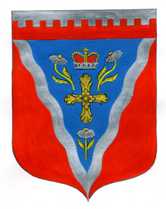 Совет депутатовмуниципального образования Ромашкинское сельское поселениемуниципального образования Приозерский муниципальный район Ленинградской областиР Е Ш Е Н И Еот 24  апреля  2014 года                                                                                                  № 196                            В соответствии со статьей  179.4  Бюджетного  кодекса  Российской Федерации, Федеральным законом от 06.10.2003 № 131-ФЗ «Об общих принципах организации местного самоуправления в Российской Федерации», Федеральным законом от 08.11.2007 № 257-ФЗ «Об автомобильных  дорогах и о дорожной деятельности в Российской Федерации и о внесении изменений в отдельные законодательные акты Российской Федерации», в связи с приведением в соответствие с действующим законодательством, Совет депутатов МО Ромашкинское сельское поселение РЕШИЛ:1. Внести изменения в Порядок формирования и использования дорожного фонда муниципального образования Ромашкинское сельское поселение МО Приозерский  муниципальный район Ленинградской области следующие изменения:- пп. 1 п. 1 ст. 2 Порядка формирования  дорожного фонда «от транспортного налога» исключить;2. Контроль за исполнением настоящего решения возложить на  начальника сектора экономики и финансов администрации  МО Ромашкинское сельское поселение.Глава муниципального образования                Ромашкинское сельское поселение                             В.В. СмирноваИсп: Руденко И.М.(813)79-99-515Разослано: дело -2, прокуратура 1, СМИ-1«О внесении изменений в Решение Совета депутатов муниципального образования Ромашкинское сельское поселение от 27.02.2013 № 153 «О дорожном фонде муниципального образования Ромашкинское сельское поселение муниципального образования Приозерский  муниципальный район Ленинградской области»